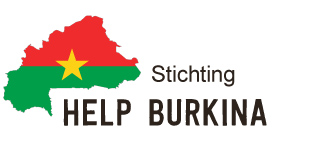 Overeenkomst periodieke gift in geld						1 Verklaring giftVerklaring giftVerklaring giftVerklaring giftVerklaring giftVerklaring giftVerklaring giftVerklaring giftVerklaring giftVerklaring giftVerklaring giftVerklaring giftVerklaring giftVerklaring giftVerklaring giftDe ondergetekende (naam schenker) verklaart een gift te doen aanDe ondergetekende (naam schenker) verklaart een gift te doen aanStichting Help Burkina te Brummen	Stichting Help Burkina te Brummen	Stichting Help Burkina te Brummen	Stichting Help Burkina te Brummen	Stichting Help Burkina te Brummen	Stichting Help Burkina te Brummen	Stichting Help Burkina te Brummen	Stichting Help Burkina te Brummen	Stichting Help Burkina te Brummen	Stichting Help Burkina te Brummen	Stichting Help Burkina te Brummen	Stichting Help Burkina te Brummen	Stichting Help Burkina te Brummen	Stichting Help Burkina te Brummen	De gift bestaat uit vaste en gelijkmatige periodieke uitkeringen van De gift bestaat uit vaste en gelijkmatige periodieke uitkeringen van De gift bestaat uit vaste en gelijkmatige periodieke uitkeringen van De gift bestaat uit vaste en gelijkmatige periodieke uitkeringen van De gift bestaat uit vaste en gelijkmatige periodieke uitkeringen van De gift bestaat uit vaste en gelijkmatige periodieke uitkeringen van De gift bestaat uit vaste en gelijkmatige periodieke uitkeringen van De gift bestaat uit vaste en gelijkmatige periodieke uitkeringen van De gift bestaat uit vaste en gelijkmatige periodieke uitkeringen van €€€€€€(bedrag in letters)EuroEuroEuroEuroEuroEuroEuroEuroEuroEuroEuroEuroEuroEuroper jaar, die gedurende minstens vijf jaar worden uitgekeerd en uiterlijk eindigen bij: (s.v.p aankruisen, meerdere opties mogelijk)per jaar, die gedurende minstens vijf jaar worden uitgekeerd en uiterlijk eindigen bij: (s.v.p aankruisen, meerdere opties mogelijk)per jaar, die gedurende minstens vijf jaar worden uitgekeerd en uiterlijk eindigen bij: (s.v.p aankruisen, meerdere opties mogelijk)per jaar, die gedurende minstens vijf jaar worden uitgekeerd en uiterlijk eindigen bij: (s.v.p aankruisen, meerdere opties mogelijk)per jaar, die gedurende minstens vijf jaar worden uitgekeerd en uiterlijk eindigen bij: (s.v.p aankruisen, meerdere opties mogelijk)per jaar, die gedurende minstens vijf jaar worden uitgekeerd en uiterlijk eindigen bij: (s.v.p aankruisen, meerdere opties mogelijk)per jaar, die gedurende minstens vijf jaar worden uitgekeerd en uiterlijk eindigen bij: (s.v.p aankruisen, meerdere opties mogelijk)per jaar, die gedurende minstens vijf jaar worden uitgekeerd en uiterlijk eindigen bij: (s.v.p aankruisen, meerdere opties mogelijk)per jaar, die gedurende minstens vijf jaar worden uitgekeerd en uiterlijk eindigen bij: (s.v.p aankruisen, meerdere opties mogelijk)per jaar, die gedurende minstens vijf jaar worden uitgekeerd en uiterlijk eindigen bij: (s.v.p aankruisen, meerdere opties mogelijk)per jaar, die gedurende minstens vijf jaar worden uitgekeerd en uiterlijk eindigen bij: (s.v.p aankruisen, meerdere opties mogelijk)per jaar, die gedurende minstens vijf jaar worden uitgekeerd en uiterlijk eindigen bij: (s.v.p aankruisen, meerdere opties mogelijk)per jaar, die gedurende minstens vijf jaar worden uitgekeerd en uiterlijk eindigen bij: (s.v.p aankruisen, meerdere opties mogelijk)per jaar, die gedurende minstens vijf jaar worden uitgekeerd en uiterlijk eindigen bij: (s.v.p aankruisen, meerdere opties mogelijk)per jaar, die gedurende minstens vijf jaar worden uitgekeerd en uiterlijk eindigen bij: (s.v.p aankruisen, meerdere opties mogelijk)het overlijden van de schenkerhet overlijden van de schenkerhet overlijden van de schenkerhet overlijden van de schenkerhet overlijden van de schenkerhet overlijden van de schenkerhet overlijden van de schenkerhet overlijden van de schenkerhet overlijden van de schenkerhet overlijden van de schenkerhet overlijden van de schenkerhet overlijden van de schenkerhet overlijden van de schenkervervallen ANBI status, verliezen baan of arbeidsongeschikt wordenvervallen ANBI status, verliezen baan of arbeidsongeschikt wordenvervallen ANBI status, verliezen baan of arbeidsongeschikt wordenvervallen ANBI status, verliezen baan of arbeidsongeschikt wordenvervallen ANBI status, verliezen baan of arbeidsongeschikt wordenvervallen ANBI status, verliezen baan of arbeidsongeschikt wordenvervallen ANBI status, verliezen baan of arbeidsongeschikt wordenvervallen ANBI status, verliezen baan of arbeidsongeschikt wordenvervallen ANBI status, verliezen baan of arbeidsongeschikt wordenvervallen ANBI status, verliezen baan of arbeidsongeschikt wordenvervallen ANBI status, verliezen baan of arbeidsongeschikt wordenvervallen ANBI status, verliezen baan of arbeidsongeschikt wordenvervallen ANBI status, verliezen baan of arbeidsongeschikt wordenhet overlijden van een ander dan de schenkerhet overlijden van een ander dan de schenkerhet overlijden van een ander dan de schenkerhet overlijden van een ander dan de schenkerhet overlijden van een ander dan de schenkerhet overlijden van een ander dan de schenkerhet overlijden van een ander dan de schenkerhet overlijden van een ander dan de schenkerhet overlijden van een ander dan de schenkerhet overlijden van een ander dan de schenkerhet overlijden van een ander dan de schenkerhet overlijden van een ander dan de schenkerhet overlijden van een ander dan de schenkerEindigt de gift bij het overlijden van een ander dan de schenker? Vul dan de naam van die persoon hieronder in:Eindigt de gift bij het overlijden van een ander dan de schenker? Vul dan de naam van die persoon hieronder in:Eindigt de gift bij het overlijden van een ander dan de schenker? Vul dan de naam van die persoon hieronder in:Eindigt de gift bij het overlijden van een ander dan de schenker? Vul dan de naam van die persoon hieronder in:Eindigt de gift bij het overlijden van een ander dan de schenker? Vul dan de naam van die persoon hieronder in:Eindigt de gift bij het overlijden van een ander dan de schenker? Vul dan de naam van die persoon hieronder in:Eindigt de gift bij het overlijden van een ander dan de schenker? Vul dan de naam van die persoon hieronder in:Eindigt de gift bij het overlijden van een ander dan de schenker? Vul dan de naam van die persoon hieronder in:Eindigt de gift bij het overlijden van een ander dan de schenker? Vul dan de naam van die persoon hieronder in:Eindigt de gift bij het overlijden van een ander dan de schenker? Vul dan de naam van die persoon hieronder in:Eindigt de gift bij het overlijden van een ander dan de schenker? Vul dan de naam van die persoon hieronder in:Eindigt de gift bij het overlijden van een ander dan de schenker? Vul dan de naam van die persoon hieronder in:Eindigt de gift bij het overlijden van een ander dan de schenker? Vul dan de naam van die persoon hieronder in:Eindigt de gift bij het overlijden van een ander dan de schenker? Vul dan de naam van die persoon hieronder in:2Looptijd van de gift	Looptijd van de gift	Looptijd van de gift	Looptijd van de gift	Looptijd van de gift	Looptijd van de gift	Looptijd van de gift	Looptijd van de gift	Looptijd van de gift	Looptijd van de gift	Looptijd van de gift	Looptijd van de gift	Looptijd van de gift	Looptijd van de gift	Looptijd van de gift	2aWat is de looptijd van de gift?5 jaar5 jaar…….  jaar (minimaal 5) …….  jaar (minimaal 5) …….  jaar (minimaal 5) …….  jaar (minimaal 5) …….  jaar (minimaal 5) onbepaalde tijdonbepaalde tijdonbepaalde tijd2bDatum van eerste uitkering3Gegevens schenkerGegevens schenkerGegevens schenkerGegevens schenkerGegevens schenkerGegevens schenkerGegevens schenkerGegevens schenkerGegevens schenkerGegevens schenkerGegevens schenkerGegevens schenkerGegevens schenkerGegevens schenkerGegevens schenkerNaamVoornamen (voluit)BurgerservicenummerGeboortedatumGeboorteplaatsStraat en huisnummerPostcode en woonplaatsLandTelefoonnummer4Gegevens instelling4aNaam instellingStichting Help BurkinaStichting Help BurkinaStichting Help BurkinaStichting Help BurkinaStichting Help BurkinaStichting Help BurkinaStichting Help BurkinaStichting Help BurkinaStichting Help BurkinaStichting Help BurkinaStichting Help BurkinaStichting Help BurkinaStichting Help BurkinaStichting Help Burkina4bTransactienummer4cRSIN/fiscaal (identificatienummer)8082980948082980948082980948082980948082980948082980948082980948082980945Ondertekening schenkerPlaatsDatumHandtekening6Gegevens en ondertekening partner schenker (indien van toepassing)Gegevens en ondertekening partner schenker (indien van toepassing)Gegevens en ondertekening partner schenker (indien van toepassing)Gegevens en ondertekening partner schenker (indien van toepassing)Gegevens en ondertekening partner schenker (indien van toepassing)Gegevens en ondertekening partner schenker (indien van toepassing)Gegevens en ondertekening partner schenker (indien van toepassing)Gegevens en ondertekening partner schenker (indien van toepassing)Gegevens en ondertekening partner schenker (indien van toepassing)Gegevens en ondertekening partner schenker (indien van toepassing)Gegevens en ondertekening partner schenker (indien van toepassing)Gegevens en ondertekening partner schenker (indien van toepassing)Gegevens en ondertekening partner schenker (indien van toepassing)NaamVoornamen (voluit)BurgerservicenummerGeboortedatumGeboorteplaatsONDERTEKENINGONDERTEKENINGONDERTEKENINGONDERTEKENINGONDERTEKENINGONDERTEKENINGONDERTEKENINGONDERTEKENINGONDERTEKENINGONDERTEKENINGONDERTEKENINGONDERTEKENINGONDERTEKENINGONDERTEKENINGONDERTEKENINGPlaatsDatumHandtekening partner schenker7Ondertekening namens instellingOndertekening namens instellingOndertekening namens instellingOndertekening namens instellingOndertekening namens instellingOndertekening namens instellingOndertekening namens instellingOndertekening namens instellingOndertekening namens instellingOndertekening namens instellingOndertekening namens instellingOndertekening namens instellingOndertekening namens instellingOndertekening namens instellingOndertekening namens instellingNaamE.P.M. Cremers-TheunissenE.P.M. Cremers-TheunissenE.P.M. Cremers-TheunissenE.P.M. Cremers-TheunissenE.P.M. Cremers-TheunissenE.P.M. Cremers-TheunissenE.P.M. Cremers-TheunissenE.P.M. Cremers-TheunissenE.P.M. Cremers-TheunissenE.P.M. Cremers-TheunissenE.P.M. Cremers-TheunissenE.P.M. Cremers-TheunissenE.P.M. Cremers-TheunissenE.P.M. Cremers-TheunissenFunctieVoorzitterVoorzitterVoorzitterVoorzitterVoorzitterVoorzitterVoorzitterVoorzitterVoorzitterVoorzitterVoorzitterVoorzitterVoorzitterVoorzitterPlaatsBrummenBrummenBrummenBrummenBrummenBrummenBrummenBrummenBrummenBrummenBrummenBrummenBrummenBrummenDatumHandtekening